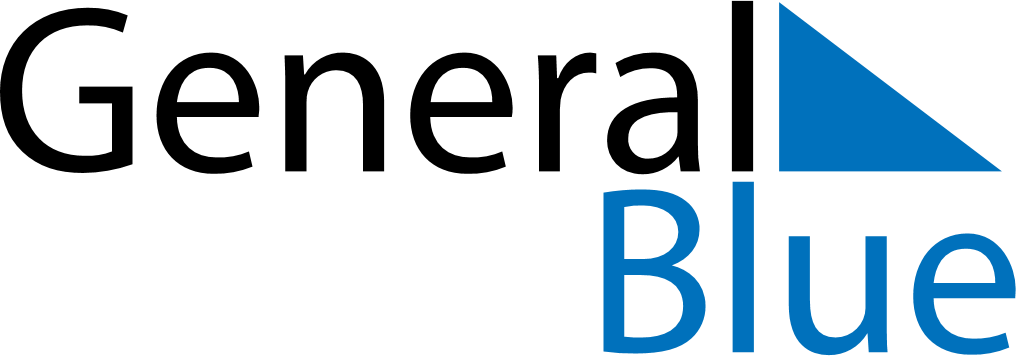 January 2024January 2024January 2024January 2024January 2024January 2024Karlskoga, OErebro, SwedenKarlskoga, OErebro, SwedenKarlskoga, OErebro, SwedenKarlskoga, OErebro, SwedenKarlskoga, OErebro, SwedenKarlskoga, OErebro, SwedenSunday Monday Tuesday Wednesday Thursday Friday Saturday 1 2 3 4 5 6 Sunrise: 8:58 AM Sunset: 3:11 PM Daylight: 6 hours and 13 minutes. Sunrise: 8:58 AM Sunset: 3:12 PM Daylight: 6 hours and 14 minutes. Sunrise: 8:57 AM Sunset: 3:14 PM Daylight: 6 hours and 16 minutes. Sunrise: 8:57 AM Sunset: 3:15 PM Daylight: 6 hours and 18 minutes. Sunrise: 8:56 AM Sunset: 3:17 PM Daylight: 6 hours and 20 minutes. Sunrise: 8:55 AM Sunset: 3:18 PM Daylight: 6 hours and 23 minutes. 7 8 9 10 11 12 13 Sunrise: 8:54 AM Sunset: 3:20 PM Daylight: 6 hours and 25 minutes. Sunrise: 8:53 AM Sunset: 3:22 PM Daylight: 6 hours and 28 minutes. Sunrise: 8:52 AM Sunset: 3:24 PM Daylight: 6 hours and 31 minutes. Sunrise: 8:51 AM Sunset: 3:26 PM Daylight: 6 hours and 34 minutes. Sunrise: 8:50 AM Sunset: 3:28 PM Daylight: 6 hours and 37 minutes. Sunrise: 8:49 AM Sunset: 3:29 PM Daylight: 6 hours and 40 minutes. Sunrise: 8:48 AM Sunset: 3:31 PM Daylight: 6 hours and 43 minutes. 14 15 16 17 18 19 20 Sunrise: 8:47 AM Sunset: 3:34 PM Daylight: 6 hours and 46 minutes. Sunrise: 8:45 AM Sunset: 3:36 PM Daylight: 6 hours and 50 minutes. Sunrise: 8:44 AM Sunset: 3:38 PM Daylight: 6 hours and 54 minutes. Sunrise: 8:42 AM Sunset: 3:40 PM Daylight: 6 hours and 57 minutes. Sunrise: 8:41 AM Sunset: 3:42 PM Daylight: 7 hours and 1 minute. Sunrise: 8:39 AM Sunset: 3:45 PM Daylight: 7 hours and 5 minutes. Sunrise: 8:37 AM Sunset: 3:47 PM Daylight: 7 hours and 9 minutes. 21 22 23 24 25 26 27 Sunrise: 8:36 AM Sunset: 3:49 PM Daylight: 7 hours and 13 minutes. Sunrise: 8:34 AM Sunset: 3:51 PM Daylight: 7 hours and 17 minutes. Sunrise: 8:32 AM Sunset: 3:54 PM Daylight: 7 hours and 21 minutes. Sunrise: 8:30 AM Sunset: 3:56 PM Daylight: 7 hours and 26 minutes. Sunrise: 8:28 AM Sunset: 3:59 PM Daylight: 7 hours and 30 minutes. Sunrise: 8:26 AM Sunset: 4:01 PM Daylight: 7 hours and 34 minutes. Sunrise: 8:24 AM Sunset: 4:04 PM Daylight: 7 hours and 39 minutes. 28 29 30 31 Sunrise: 8:22 AM Sunset: 4:06 PM Daylight: 7 hours and 43 minutes. Sunrise: 8:20 AM Sunset: 4:09 PM Daylight: 7 hours and 48 minutes. Sunrise: 8:18 AM Sunset: 4:11 PM Daylight: 7 hours and 53 minutes. Sunrise: 8:16 AM Sunset: 4:14 PM Daylight: 7 hours and 57 minutes. 